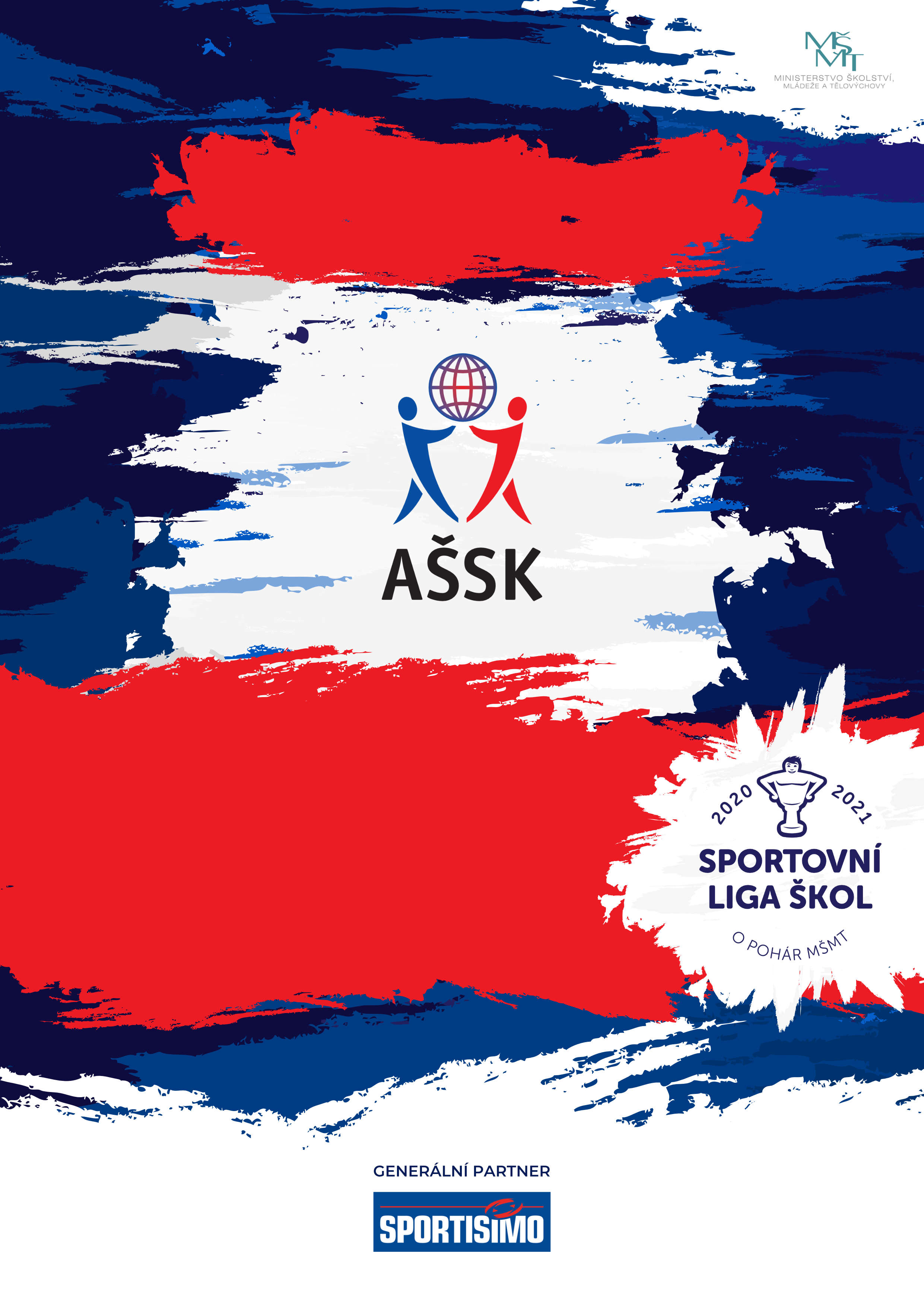 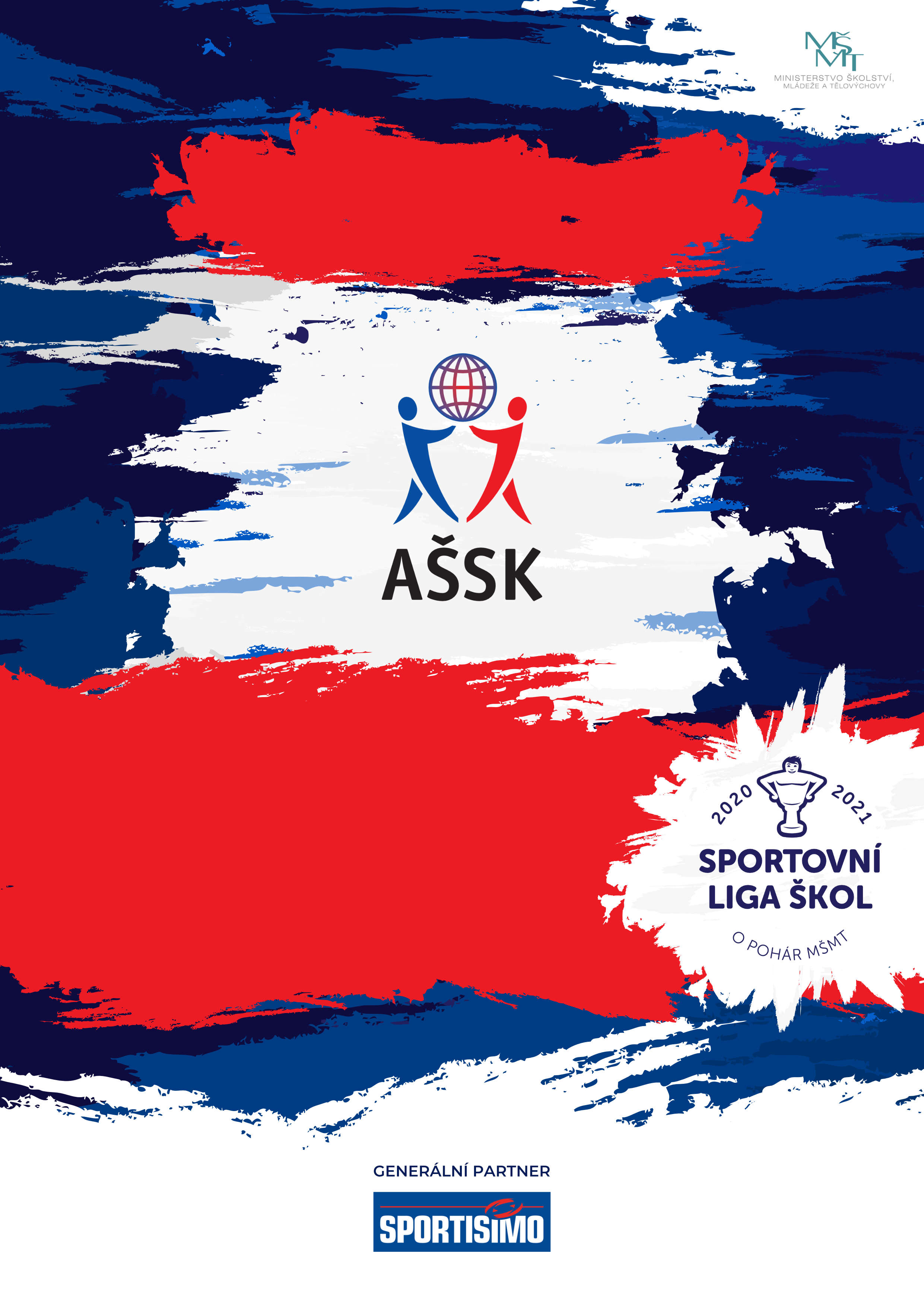 Všeobecná ustanoveníPořadatel:	Z pověření OR AŠSK FM ŠSK ZŠ 1. máje 1700 Frýdek-MístekŘeditel soutěže:	Mgr. Jana BartončíkováGarant soutěže:      Mgr. Sylva Kubalová, 737 584 140Termín:	pátek 12. 4. 2024Místo:                       tělocvičny školy, nutné přezutí pro všechny, včetně doprovoduKategorie:	II. - žáci a žákyně 1. stupně ZŠ roč. nar. 2014, 2013, 2012                                      Pro účast družstva v soutěži je nutné splnit tyto podmínky:                                      1. družstvo je složeno z žáků jedné školy,                                                                                                                                2. členové družstva musí odpovídat příslušným ročníkem                                           narození a stupněm školy                                                                     Podmínky musí být splněny zároveň. Je povolen start mladších ve starší kategorii ve všech úrovních soutěže – tedy až do republikového finále. Musí být však dodržen příslušný stupeň školy.Přihlášky: do úterý 9. 4. 2024; email: jancabartoncikova@seznam.cz                                                    mobil: 604 116 336Originál přihlášky odevzdat na soutěži.Časový harmonogram:	8.30 hod		prezence			 	8.50 hod.		porada vedoucích družstev	 			9 00 hod.		zahájení soutěže.				          14.00 hod.		vyhlášení výsledků	Časový program bude upraven podle počtu přihlášených družstev.Účastníci:        postupují školy ze semifinálových kol podle klíče		   (na konci propozic)Účast. poplatek:  členové AŠSK 200.-  za družstvo, nečlenové 300,-    (na okrsku)                              Na okresním kole se nevybírá.B. Technická ustanoveníPodmínky účasti:	Soutěž probíhá podle všeobecných podmínek AŠSK ČRdružstvo tvoří žáci jedné školyškola ručí za zdravotní stav žáků	-     každé družstvo má max. 12 hráčů-     sportovní obuv do haly-		předložit originál soupisky při prezenci s razítkem a podpisem ředitele škol      Přihláška je samostatněúčastníci musí mít s sebou průkaz zdravotního pojištění 		Materiální                -    jednotné dresy s číslyzabezpečení:          -    kapitán je označen páskou na rukávu alespoň  vysokou	                                -    2 míče na rozcvičeníRozhodčí:	Rozhodčí s odpovídající kvalifikací zajistí pořadatel. Protesty:	Písemně, nejpozději 5 minut po skončení utkání, ve kterém ke sporné 	události došlo, hlavnímu rozhodčímu se vkladem 200,- Kč.	V případě zamítnutí protestu vklad propadá ve prospěch organizátora. 	Protesty řeší tříčlenná komise – garant soutěže, hlavní rozhodčí  		a zástupce zúčastněných družstev.	Startují:	Družstvo tvoří max. 12 hráčů (desetičlenná družstva + 2 náhradníci).Pravidla:	Hraje se podle platných pravidel vybíjené AŠSK ČR a těchto propozic.Systém soutěže:	Hrací systém bude upřesněn podle počtu přihlášených družstev.	Ceny:	Družstva na 1. – 3. místě obdrží medaile a diplomy.		Postup:		Vítězné družstvo postupuje do krajského finále.Pojištění:	Závodníci nejsou pojištěni proti krádežím a úrazům. Vysílající složka ručí za zdravotní stav závodníků. Jízdné:            Družstva startují na vlastní nákladyUpozornění:     Dozor nad žáky zajišťuje vysílající škola (vyhláška MŠMT č.55/2005 § 7, odst. 2).Vedoucí družstev odpovídají po celou dobu konání soutěže za bezpečnost a chování všech členů výpravy. Při vážném porušení chování závodníka (kouření, vulgární vyjadřování a ničení zařízení šaten a sportoviště aj.) bude závodník, případně celé družstvo vyloučeno ze soutěže a vzniklá škoda bude škole, jejíž žáci majetek poškodili naúčtováno v plné výši..                       Za cenné věci pořadatel neručí a nedoporučuje brát s sebou.Mgr. Jana Bartončíková		Mgr. Tomáš Mitura	                 Mgr. Sylva Kubalováředitel soutěže 	                       předseda OR AŠSK          	        garant soutěže   „Realizace soutěže byla podpořena Ministerstvem školství, mládeže a tělovýchovy“.